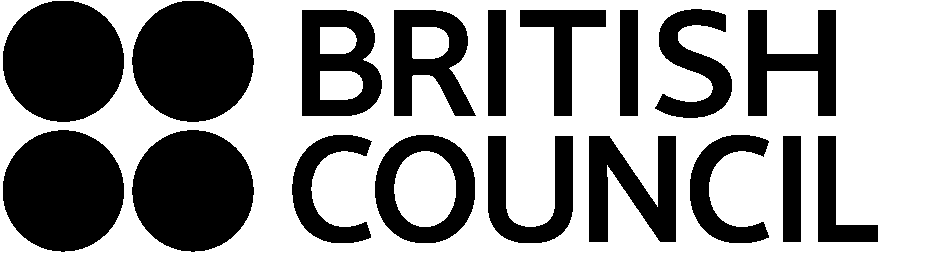 Annex 2 Supplier ResponseFor conducting research into Romania-UK Transnational Education (TNE)Company name/or individual name:			_________________________________________
(To be used on the Contract)
Company/individual address:		_________________________________________(To be used on the Contract)
Company Registration number:		_________________________________________(If Applicable)
Contact name: 			_________________________________________Contact email address: 		_________________________________________Contact Telephone number:  	_________________________________________InstructionsProvide Company Name  (it can be either a company or an individual) and Contact details above.Complete Part 1 (Supplier Response) ensuring all answers are inserted in the space below each section of the British Council requirement / question.  Note: Any alteration to a question will invalidate your response to that question and a mark of zero will be applied.Complete Part 2 (Submission Checklist) to acknowledge and ensure your submission includes all the mandatory requirements and documentation. The checklist must also be signed by an authorized representative.Submit all mandatory documentation to Andreea Stroica, andreea.stroica @britishcouncil.ro,  by the Response Deadline, as set out in the Timescales section of the RFP document.Part 1 – Supplier Response1.1 	Responses will be scored according to the methodology as set out in Evaluation Criteria section of the tender document.1.2 	Each requirement within this document is preceded by an instruction to the bidder specifying its relevance as follows:Mandatory (M): Responses that do not meet any mandatory requirement may not be considered;Desirable (D): Responses will be awarded marks for each desirable requirement that they satisfy;Optional (O): Responses will be awarded marks for each optional requirement that they satisfy, but are considered to be of lesser importance than desirable requirements met;Mandatory Response (MR): Requirements labelled ‘MR’ specify information that must be provided in the bidder’s response in order that the British Council can evaluate the bidder’s proposal. Failure to respond to any MR requirement will result in lower marks being awarded to the bidder;Information (I): Requirements labelled ‘I’ provides information to the bidder and therefore need not be responded to.Requirements with relevance M, D or O should be answered with a Yes / No / Partial response. 1.3 	If the requirement is partially met, any additional detail provided will enable the British Council to make a fuller assessment on the capability to meet the requirement.1.4	Please indicate if there is an additional cost implication in meeting a requirement, what this might be and if it has been included in the response to Pricing Approach.1.5 	Not usedPart 2 – Submission ChecklistInsert Yes (Y) or No (N) in each box in the table below to indicate that your submission includes all of the mandatory requirements for this tender.  Important Note: Failure to provide all mandatory documentation may result in your submission being rejected.I confirm on behalf of the supplier submitting the documents set out in the above checklist that to the best of our knowledge and belief, having applied all reasonable diligence and care in the preparation of our responses, that the information contained within our responses is accurate and truthful.Appendix A to Submission ChecklistQuality, knowledge and experience – 40%Quality, knowledge and experience – 40%Quality, knowledge and experience – 40%Quality, knowledge and experience – 40%ID%Cat.RequirementQ0120%Please provide a brief outline of your experience and expertise in the area of designing research. (Maximum word count 500)Q0120%Supplier Response:Q0220%In no more than 500 words, please outline your experience with conducting research and producing research reports. Q0220%Supplier Response:Methodology and Approach  - 40%Methodology and Approach  - 40%Methodology and Approach  - 40%Methodology and Approach  - 40%ID%Cat.RequirementMA01[40%]In no more than 1000 words, please outline how you would envision this research ( tools, methods, general framework etc).MA01[40%]Supplier Response:Commercial – [20%]Commercial – [20%]Commercial – [20%]Commercial – [20%]ID%Cat.RequirementAnnex 320%MRPlease complete Annex 3 (Pricing Approach). The maximum amount requested cannot be higher than 5000 GBP.Submission ChecklistSubmission ChecklistDocumentY / N1. Confirm acceptance of the Annex 1 (Terms and Conditions), including any changes made via clarifications during the tender process.2. Completed tender response in Annex 2 (Supplier Response) and in accordance with the requirements of the RFP/ITT3. Completed pricing proposal in Annex 3 (Pricing Approach)4. This checklist signed by an authorised representative5. Appendix A to this checklist in relation to information considered by you to be confidential / commercially sensitiveSupplier:Date: Name (print):Position:Signature:Title: Table of Information Designated by the supplier as Confidential and / or Commercially SensitiveTable of Information Designated by the supplier as Confidential and / or Commercially SensitiveTable of Information Designated by the supplier as Confidential and / or Commercially SensitiveTable of Information Designated by the supplier as Confidential and / or Commercially SensitiveThis table only needs to be completed if any information inserted as part of your tender response and in any accompanying documents is deemed by you to be confidential and/or commercially sensitive.  Please note that the Confidentiality and Information Governance provisions of the RFP/ITT apply to any information designated as confidential and/or commercially sensitive.This table only needs to be completed if any information inserted as part of your tender response and in any accompanying documents is deemed by you to be confidential and/or commercially sensitive.  Please note that the Confidentiality and Information Governance provisions of the RFP/ITT apply to any information designated as confidential and/or commercially sensitive.This table only needs to be completed if any information inserted as part of your tender response and in any accompanying documents is deemed by you to be confidential and/or commercially sensitive.  Please note that the Confidentiality and Information Governance provisions of the RFP/ITT apply to any information designated as confidential and/or commercially sensitive.This table only needs to be completed if any information inserted as part of your tender response and in any accompanying documents is deemed by you to be confidential and/or commercially sensitive.  Please note that the Confidentiality and Information Governance provisions of the RFP/ITT apply to any information designated as confidential and/or commercially sensitive.NoSection of tender response which the supplier wishes to designate as confidential and / or commercially sensitiveReasons as to why supplier considers this information confidential and/or commercially sensitive and why it should be exempt from disclosure under the Freedom of Information Act 2000 or the Environmental Information Regulations 2004 or other relevant lawsLength of time during which supplier thinks that such exemption should apply